GU10 SKINNESPOTS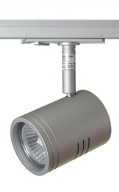 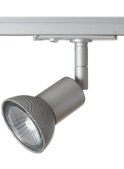 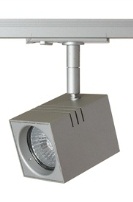 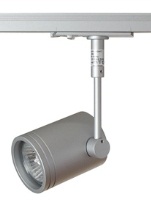 EgenskaberFire flotte spots i aluminium til et faset skinnesystemMed GU10 sokkel – til enten halogen eller LED lyskilde Kan roteres vertikalt og horisontalt og dermed indstilles i enhver ønskelig retningFås som standard i hvid eller aluminiumVelegnet til butiksbelysning i lavloftede butikker, til gangbelysning mv.Produktvarianter*ex moms og afgiftArtikel nr.VariantL X B (mm)Pris i DKK*214000Focus 10 hvid70 x 60165214010Focus 10 alu70 x 60165214020Focus 20 hvid78 x 60305214030Focus 20 alu78 x 60305214040Focus 30 hvid78 x 60305214050Focus 30 alu78 x 60305214060Focus 40 hvid78 x 60305214070Focus 40 alu78 x 60305